What have you got in you bag ?Im my bag i have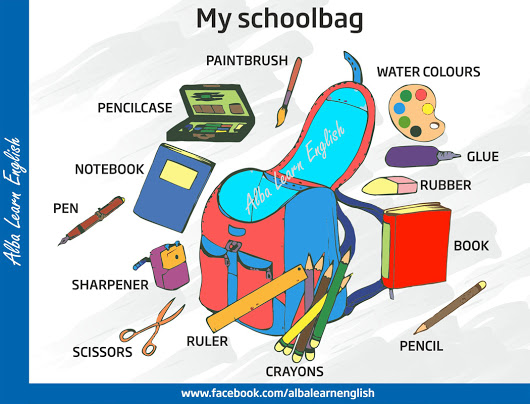 